REGIMEN DE MAQUILAInforme de exportación – Enero 2020Las exportaciones registradas durante el mes de enero del año 2020 ascienden a USD 55.479.962 Exportaciones registradas en el mes de EneroFuente: Secretaría Ejecutiva del CNIMELos principales productos exportados durante el mes de enero corresponden a los del rubro “Autopartes” que representa el 44,2% del total exportado en el mes. El segundo rubro de mayor peso en las exportaciones totales corresponde al de “Confecciones y textiles” con 24,5%.Otro rubro de importancia en el total de las exportaciones corresponde al de “Plásticos y sus manufacturas”, así como el de los Productos farmacéuticos.El 91% de las exportaciones por maquila, durante el mes de enero fueron destinadas al MERCOSUR, en su mayor proporción a Brasil y Argentina. El 9% de las exportaciones restantes se han dirigido al Resto del Mundo principalmente a Tailandia, Estados Unidos, México y Vietnam.Exportaciones por rubrosFuente: Secretaria Ejecutiva del CNIMEExportaciones interanuales en USDFuente: Secretaria Ejecutiva del CNIMELa MAQUILA, es un régimen de atracción de inversión sumamente conveniente a través del cual se producen localmente en Paraguay bienes y servicios de exportación, con grandes beneficios para los inversionistas nacionales y extranjeros. Regulada en por la Ley 1064/97 y reglamentada por el Decreto 9585/00. Este sistema de producción es una prioridad del gobierno paraguayo para la atracción de nuevas inversiones. Actualmente 205 empresas se encuentran con programas aprobados, empleando directamente a 18.680 personas, según planillas de IPS de las empresas. Los principales beneficios: Tributo único del 1% sobre el valor agregado nacional La importación de bienes de capital, partes y herramientas, materias primas e insumos con suspensión de aranceles e impuestosNo existen límites del capital a invertir, ni montos mínimos puede ser nacional, extranjero o mixto.Total libertad de instalarse en cualquier lugar del territorio paraguayo, adecuándose a los requisitos regionales según el caso.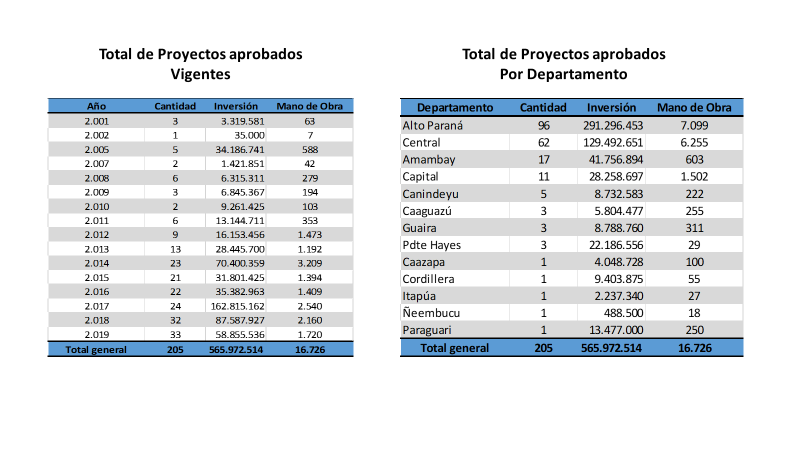 